2020年度国有资产管理工作报告校国有资产监督管理委员会：根据《财政部关于修改<事业单位国有资产管理暂行办法>的决定》（财政部令第100号）和《事业单位国有资产报告制度》的有关规定，以2020年资产年报数据为基础，现将我校2020年度资产总量、构成、变动、使用以及管理情况报告如下，请审议。一、学校资产基本情况2020 年 12月31日，我校总资产净值50.77亿元，其中：流动资产19.01亿元，占37.45%，非流动资产31.69亿元，占62.42%，受托代理资产655.19万元，占0.13%。资产构成情况如图1所示：较上年净增加2.78亿元，增长了5.80%。各类资产变动情况详见表1：表1              2020年资产变动情况表                        单位：万元（一）流动资产构成及变动情况2020年12月31日，流动资产合计 19.01亿元，占总资产的 37.45%，其中：货币资金16.72亿元，占87.97%；财政应返还额度0.52亿元，占2.74%；应收款项（含应收账款和其他应收款）1.70亿元，占8.94%；预付款项331.23万元，占流动资产的0.17%；存货338万元，占0.18%。流动资产构成结构如图2所示：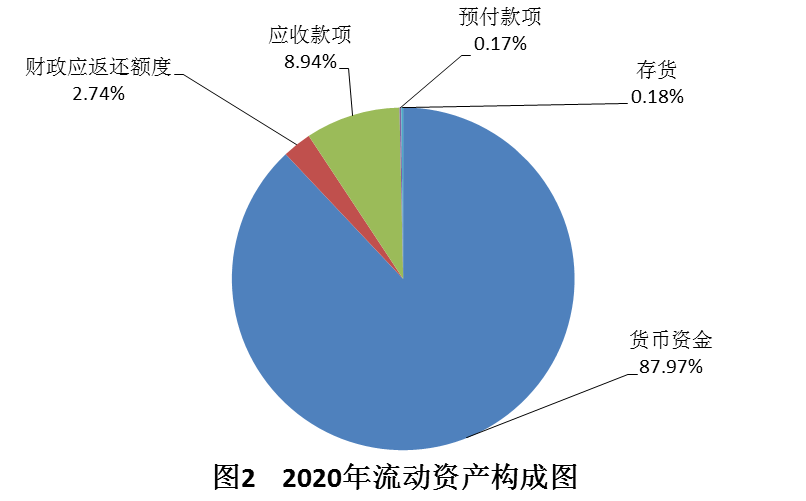 较上年增加8,659.65万元，增长了4.77%，变动情况详见表2。其中：表2             2020年流动资产变动情况表                                            单位：万元1.货币资金（包括库存现金和银行存款）16.72亿元，较上年增加1.54亿元，增长了10.18%，主要原因是预扣的职工社保费、科研项目经费到款、应付及暂存款等增加；2.财政应返还额度0.52亿元，较上年减少0.26亿元，减少率为33.08%，主要是因为本年预算执行进度加快，财政结转结余资金减少，相应国库剩余额度也较上年减少；3. 应收款项（含应收账款和其他应收款）1.70亿元，较上年减少46.09万元，减少率为0.27%，主要是因为清理历史挂账相应减少了应收款；4.预付款项331.23万元，较上年减少4,129.29万元，减少率为92.57%，主要是因为上年预付的建设工程款形成进度支出，冲减预付款；5.存货338万元，较上年减少33.18万元，减少率为8.94%。主要是后勤服务中心库存的消耗材料、实验室安全与条件保障处库存的危化品。（二)非流动资产构成及变动情况2020年12月31日，学校非流动资产净值合计31.69亿元，占总资产的62.42%，其中：固定资产净值24.57亿元（原值50.69亿元减已计提折旧26.12亿元），占77.54% ；无形资产净值 1.88亿元（原值2.22亿元减摊销金额0.34亿元），占 5.94%；在建工程4.23亿元，占 13.34%；长期股权投资9,661.97 万元 ，占 3.05%；工程物资422.48万元，占0.13%。非流动资产构成结构如图3所示：较上年增加1.93亿元，增长了6.48%，变动情况详见表3：1.固定资产构成及变动情况2020年12月31日，固定资产原值50.69亿元，累计折表3          2020年非流动资产变动情况表                                        单位：万元旧26.12亿元，固定资产净值24.57亿元，其中：房屋及构筑物净值 16.54亿元，占 67.31% ，仪器设备净值5.50亿元，占22.39%，文物和陈列品1,196.61 万元，占0.49 % ，图书档案1.30亿元，占5.31%，家具、用具、装具及动植物净值1.11亿元，占4.50 % 。固定资产构成结构如图4所示：固定资产原值较上年增加3.04亿元，增长了6.37%；累计折旧较上年增加2.06亿元，增长了8.57%；固定资产净值较上年增加0.98亿元，增长了4.13 %。固定资产净值变动情况详见表4。其中：表4          2020年固定资产净值变动情况表                                        单位：万元（1）房屋及构筑物原值28.30亿元，累计折旧11.76亿元，净值 16.54亿元，（其中房屋125.93万㎡，净值 15.76亿元），较上年增加面积2.16万㎡，净值增加0.11亿元，增长了0.65% ；（2）仪器设备13.44万台（件），原值18.64亿元，累计折旧13.14亿元，净值5.50亿元，较上年数量净增加4918台（件），净值增加0.75亿元，增长了15.79%。其中：通用设备 11.46万台（件），原值14.64亿元，累计折旧10.59亿元，净值4.05亿元（其中单价 50万（含）以上设备277台、价值 1.14亿元），较上年数量净增加3795台（件），净值增加0.54亿元，增长了15.42% ；专用设备1.93万台（件），原值4亿元，累计折旧2.55亿元，净值 1.45亿元（其中单价100万（含）以上设备31台、 价值1,879.82万元），较上年数量净增加1123台（件），净值增加0.21亿元，增长了16.81% ； （3）文物和陈列品643件，价值1,196.61 万元，较上年增加29件、 108.84万元，增长了10.01%； （4）图书档案497.02万册（本、套），价值1.30亿元，较上年增加4.64万册、170.18万元，增长了1.32% ；（5）家具、用具、装具及动植物39.98万个（件、套） ，原值2.33亿元，累计折旧1.22亿元，净值1.11亿元，较上年增加 1.49万个（件、套）、净值增加894.88万元，增长了8.81%。2.无形资产构成及变动情况2020年12月31日，无形资产原值2.22亿元，较上年增加779.67万元，累计摊销0.34亿元，较上年增加466.04万元，无形资产净值 1.88亿元，占非流动资产的 5.94%，较上年增加313.62万元，增长了1.69% 。其中：（1）土地79宗，3,734.24万㎡，账面价值1.48亿元；    （2）计算机软件1,246件，净值0.40亿元，较上年增加289件，净值增长8.11%。   3.其他非流动资产变动情况（1）在建工程30项，累计投资4.23亿元，占非流动资产的 13.34%，较上年增加8,131.46万元，增长23.81 % ；（2）对外投资7家单位，金额9,661.97 万元 ，全部为长期股权投资，占非流动资产的 3.05%，其中资产经营公司7,943.22万元，杨凌农科大房地产开发公司1,394.15万元（已无偿划转给杨凌城投公司，待批复后核销），印刷厂179.30万元，同力公司69万元，新疆天业节水灌溉股份有限公司40万元（已无偿划转，待核销），原水科所长宇电子电器厂19.30万元，西远公司17万元。较上年净增1094.15万元，增长12.77%，其中新增投资1笔、1394.15万元,被投资人为杨凌农林科大房地产开发有限公司，转让股权减少投资1笔、300万元，为节水中心转让西安航天远征流体控制股份有限公司的股份；（3）工程物资422.48万元，占非流动资产的0.13%，较上年增加11.19万元，增长2.72%，为基建甲方供应材料库存增加。 （三）受托代理资产变动情况2020年12月31日，受托代理资产655.19万元，是代管的党、团费等，占总资产的0.13%，较上年减少16.83%，。二、资产管理情况（一）资产配置情况 1.固定资产配置情况2020 年度我校新增固定资产3.41亿元。其中：新增房屋及构筑物2.16万㎡、 8,002.46万元，占 23.47%，主要有南校区实验幼儿园、新天地培训楼、组培楼、水保所门面房、南校区1号、2号加代室、斗口试验站挂藏室、农机库等；新增仪器设备9,438台（件），价值2.36亿元，占新增固定资产的69.21%。其中：按仪器设备性能分，新增通用设备8015台（件）、1.82亿元，占 53.37% ；新增专用设备1,423台（件）、5,408.96万元，占 15.84% 。按仪器设备用途分，新增教学仪器设备4,652台（件），价值6,103.02万元，较上年增长6.26%；新增科研仪器设备3,124台（件），价值1.62亿元，较上年增长72.43%）；新增文物和陈列品29件、109.37 万元，占 0.32 %；新增图书档案4.64万册（本、套）、 170.18 万元，占 0.50 %；新增家具、用具、装具及动植物 1.49万个（件、套）、2,186.39 万元，占 6.41 % 。2.其他资产配置情况2020年度我校新增无形资产289项、 895.98 万元，全部为计算机软件。新增在建工程支出 8,131.46万元，主要包括水建学院楼3,894.89万元、北校区图书馆2,586.93万元、农民发展学院417.98万元、实验动物中心288.54万元、火地塘林场1号学生宿舍楼261.87万元、农业部物联网重点实验室431.89万元等建设工程投资。新增对外投资 1 笔 ，金额 1,394.15万元，是在产业改制过程中将资产经营公司对房地产公司的投资转为学校的投资。对外投资减少1笔，金额300万元节,为水中心转让股权。（二）资产使用情况1.资产自用情况 我校自用固定资产 50.40亿元，占固定资产总额的 99.27 %。无形资产 1.88亿元全部自用 。2.资产出租出借及收益情况 截至 2020 年 12月31日，我校出租出借资产 3,697.85 万元，占资产总额的 0.73%，全部为固定资产，面积为2.21万㎡。2020 年度，我校资产出租出借收益 265.49万元。3.对外投资收益情况2020年投资收益为685.10万元，其中节水中心股权转让收益505.10万元，资产经营公司上交利润 150万元，出版社上交利润30万元。（三）资产处置情况2020 年度，我校处置资产原值 3,855.56 万元。按资产类别分 ,固定资产 3,739.25 万元，占 96.98 %；无形资产 116.31 万元，占 3.02 %。从处置形式来看，全部为报废报损 ，其中报减仪器设备4,520台（件），原值3,520.40万元；计算机软件31套，116.31万元。三、重点资产情况 （一）土地资产情况 截至2020年12月31日，学校拥有各类土地79宗，面积3,734.24万㎡（折合56,013.31亩），账面价值1.48亿元。其中校园占地面积5,757.64亩。 （二）房屋资产情况 截至 2020 年 12月31日，我校房屋面积 125.93万㎡，净值15.76亿元（原值22.41亿元减计提折旧6.65亿元）， 其中：按用途分，办公用房面积 5.96万㎡，占4.73% ；业务用房面积60.53万㎡，占48.07%；其他用房面积59.44万㎡，占 47.20%。公房实行有偿使用，2020年收缴公房资源占用费2,640万元。从使用状况分析：在用 123.72万㎡，占 98.25%，出租出借 2.21万㎡，占 1.75% 。 （三）车辆资产情况 截至 2020 年 12月31日，我校车辆数量为 92辆，账面净值 450.73 万元（原值 2,839.86 万元减计提折旧2389.13万元） ，全部在用。本年度新增车辆 2辆，账面价值 11.52 万元，均为后勤服务用载货车；处置车辆 8辆，账面原值 159.91万元 。（四）在建工程情况 截至2020年12月31日，我校在建工程30项、4.23亿元，其中，续建、新建项目21项、3.49亿元（其中北校区图书馆1.23亿元，水建学院楼及实验大厅8,501.47万元，实验动物中心5,141.02万元，农民发展学院4,620.87万元，火地塘林场1号学生宿舍楼261.87万元），占82.47%；已投入使用9项、7,410.47万元，占17.53%，主要包括曹新庄农场新征科研用地项目和农业部重点实验室建设项目。 四、资产绩效指标分析    （一）资产配置效率1.资产增长率=50.77亿元/47.99亿元*100%-1=5.80%2.生均教学科研仪器设备数量= 10.13万台（件）/32,605人=3.11台（件）/人3.生均教学科研仪器设备值= 16.03亿元/32,605人=4.92万元/人，略高于985高校常模值4.85万元/生4.生均纸质图书数量=321.1万册/32,605人=98.50册，略高于985高校常模值82.93册/生5.教职工人均占有通用设备数量=11.45万台（件）/4,552人=25.17台（件）/人（二）资产使用效益1.固定资产成新率=净值24.57亿元/原值50.69亿元*100%=48.47%2.资产出租出借收益率=265.49万元/3,697.85万元*100%=7.18%3.对外投资收益率=685.10万元/9,661.97万元*100%=7.09%五、2020年工作回顾刚刚过去的2020年，国有资产监督管理委员会坚持以习近平新时代中国特色社会主义思想为指导，深入学习贯彻党的十九大及十九届二中、三中、四中、五中全会精神和深化落实全国教育大会和全国研究生教育会议精神，在学校党委、行政的坚强领导下，坚决贯彻学校“12345”发展思路，按照学校2020年工作会议及“五个标杆”创建行动计划的工作要求， 全力以赴打好疫情防控阻击战，统筹推进疫情防控和复工复产复学工作，全力推动国有资产治理体系和治理能力现代化，助推资产配置优化升级，不断改善和提高师生学习、工作和生活条件，为学校“双一流”建设及各项事业的快速发展提供了有力支撑。（一）坚持政治站位、服从大局，在战疫战贫的大战大考中砥砺奋进1.全力以赴打好疫情防控阻击战。疫情爆发后，认真贯彻中省及学校党委的决策部署，统筹疫情防控和日常业务两个战场，抓住疫情防控和疫后复工复产复学两个重点，认真落实主体责任，加强常态化防控，确保“外防输入、内防反弹”要求落到实处。其中，国资处作为保障工作组组长单位，全程参加一线防控，全面参与物资保障、入户排查、测温登记、值班值守等工作，连续工作57天未下火线，打出疫情防控保障新典范，主要是：坚决执行学校疫情防控工作安排部署这“一个总要求”，围绕既满足学校当前疫情防控需求，又不过多囤积紧缺物资，避免社会资源结构性浪费和学校防疫资金浪费“两大防控策略”，建立采购决策、采购执行和入库验收“三人小组”，搭建处内疫情防控微信群、保障工作组微信群和疫情防控领导小组“三张网络”、防控物资采购（获捐、调拨）、验收入库和领用出库“三本台账”，实施防控物资校内调集、市场采购、社会捐赠和政府调拨“四个整合”，全面实现了“五个零目标”。一是应急响应“零延迟”，自全国宣布进入疫情防控状态起，连夜吹响抗疫集结号，在24小时内通过微信朋友圈发动校内外师生募集到37把红外测温枪，同时完成了口罩、酒精、消毒液和防护手套等急需物资的校内紧急调集工作，基本确保紧急状态下的物资保障，真正做到布防在前、未急先应。二是组织动员“零缺位”，及时制定和启动国资处和保障工作组两套应急预案，处领导带领全处党员职工24小时扎在一线，一体联动。国资处作为组长单位和核心力量，牵头或配合全部小组工作。三是排查监督“零疏漏”。实时分析研判国内外疫情动态，定制采购“集装箱测温通道”，发挥防控物资采购信息“前哨”作用，制定复工复产复学预案，在2周内通过在线谈判完成了70套红外测温设备的紧急采购，并于三月初陆续安装到位；在3周内以低于当时市场50%的价格陆续采购入库口罩累计超过10万只，“985高校备足35万口罩迎开学”的能量新闻在4月刷屏网络；发挥联防联控、群防群治强大作用，组织或参与完成5000余户住户信息的统计完善，344户周转房住户返校登记及动态管理，牢牢守住入校人员闭环管理“房”火墙。四是常态推进“零脱节”。对标“两案九制”和“九项制度和九个关键区域”，积极做好季节交替时期的疫情防控准备工作。截止2020年年底，累计发放口罩59.1万只，酒精约1800升，消毒液约5300升。五是台账管理“零差错”。无论是疫情爆发的紧急时期，还是逐步进入疫情常态化防控阶段，防控物资的台账管理、防控物资临时仓库管理均依法合规。主动申请校内专项审计，以“零差错”审定结果，向学校和广大师生交清明白账、放心账。2.全力以赴打好脱贫攻坚收官战。深入贯彻中省和学校党委关于新冠疫情防控、脱贫攻坚系列部署，压实疫情防控责任，落实脱贫攻坚措施，重点聚焦产业扶贫、消费扶贫和扶贫物资保障，确保了合阳县、镇巴县和城固县按期夺取脱贫攻坚全面胜利，为下一步乡村振兴夯实了政治基础、产业基础和群众基础。同时，组织干部职工参加消费扶贫，全年采购富硒茶叶等特色农产品等合计701.4万元；依托“研究生助力团”开展优质科研成果等无形资产助力扶贫产业发展，累计帮助引进新品种130余个，推广实用技术60余项，为贫困县企业设计产品包装50多个，设计创意产品30个，捐赠各类物资原值37.9万元，给扶贫县带来了实实在在的好处，获得国家和社会的高度评价。3.全力以赴打好疫后复工复产复学攻坚战。疫情发生后，第一时间研究和落实中央文件精神，以实际行动落实“六稳六保”任务，帮助中小微企业和个体工商户共克时艰走在前列、推进全校复工复产复学走在前列。国资委办公室先于中省相关减免具体政策，于在2020年6月即提请国资委会议审议，迅速制定出台学校公用房房租减免政策，为承租学校房屋的104个体工商户和中小微企业减免房租共计140余万元，使政策惠及一线承租人，得到租户的好评；平稳高效完成北校区3栋教职工单间公寓楼腾退工作，改造新增300余间研究生宿舍，充分保障疫后研究生招生新变化、新情况。（二）坚持敢闯敢试、善作善成，全面深化国有资产管理机制改革更加有序有方1.着眼未来，高点谋资产管理划数字化改革。升级完善资产管理与服务系统，同步推进国有资产信息分布式维护（即个人登账、维护和下账），通过云端数据库进行资产登记与查询，提升了资产管理的效率，持续降低管理的人力、物力成本。同时，聚焦资产信息数据的“收集、整理、保存、分析和总结”，为进一步打造推动国有资产效能持续发挥的数字新引擎奠定了基础。2.聚焦效能，探索资产权属、归口和使用三级管理机制，管理效能不断提高。深入推进落实“放管服”政策，加快推进管理重心下沉，将《国有资产管理办法》相关规定内嵌植入资产管理与服务系统，通过系统对权属、归口和使用三级权责清单职权进行细化完善、动态调整，梳理细分各职权事项的责任子项，确保了责任到人，监督到物。按照国资委2020年第1次会议精神，推动成立场站管理处，实践探索权属、归口和使用三级管理模式，取得了良好的效果，为继续深化改革积累了经验。3.筑牢防线，不断完善监管制度体系。全面开展国资管理规范性文件清理及废止工作，系统清理2004年以来颁布的政策文件，共废止规范性文件4份,修订文件文件10份，汇编最新中省文件23份，为国资监管工作提供最新、全面的政策参考指引。全年共接受科教副产品、房屋出租出借、防控物资、内控管理等专项审计或检查5次，主动开展校内资产管理、科教副产品处置等专项检查6次。结合审计或检查发现的问题，深入开展监管制度体系漏洞梳理分析，提出改进建议12项。（三）坚持用心用情、开源节流，全面改善房屋保障体系更加有声有色1.激发活力，统筹公用房屋供给结构调整。主动对标学校事业发展需求，持续推动《公用房屋核算与使用管理办法（暂行）》《周转房管理暂行办法》深入实施，通过资源有偿使用，唤醒和加强成本意识，促进公用房屋供需结构合理调整，全面提升现有房屋资源承载能级。全年共收回腾退办公用房415平米、周转房664套（间）。2.突破陈规，全面规范房屋出租出借管理。全面梳理公用房屋出租出借情况，研究试点出租房屋集中管理改革方案，探索建立“归属清晰、权责明确、程序合规、流转顺畅、监管有效”的公用房屋出租出借管理体系。完成水保所1#-6#楼49处（共计3,067.76㎡）门面房资产登记后，交由后勤管理处统一归口管理；通过协议形式，将北校区南门外东服务楼、植物所1号楼门面房和农场门面房等37处房屋委托资产经营公司代为管理，约定租金税后收入的65%上缴学校，35%由资产经营公司支配。全年共受理120个出租出借事项，其中已登记资产房屋50处，面积合计2,541.65㎡；未登记资产房屋70处，出租面积为3,086.48㎡，年租金114.44万元。截止目前， 70处未登记资产房屋中，水保所49处门面房已登记固定资产，咸阳试验站毕塬路7处门面房拆除，剩余果树所7处和原西安办事处2处房屋已经进行了公开招租，签订了合同；斗口试验站3处房屋已和场站管理中心沟通正在收回中；另校内2处房屋已和后勤管理处沟通不再出租。3.以人为本，全力做好人才保障。全面贯彻人才强校战略，以全面保障人才周转房、团购房供给为抓手，精细化服务人才住房需求，持续提升教职工获得感和幸福感，支撑保障人才强校战略深入实施。截至2020年底，已完成人才公寓1-7号楼产权办理试点工作，完成576套人才团购房房源选定工作，重点安排新进职工周转房111套，调剂分配办公房屋900㎡。（四）坚持求实务实、精益求精，推动土地权益维护更加有进有为1.直面问题，持续规范土地出租管理。坚守国有资产保值增值底线不退让，圆满完成校外场站土地情况摸底调研并完成调研报告。坚持非必要不出租原则和土地三年回收计划，全年共回收出租土地11.4亩，并拟定235.91亩土地回收方案，充分运用法律手段确保学校土地权益；依规完成540.9亩土地出租报批报备工作。2.构建和谐，积极配合当地城市规划建设。2020年，积极配合咸阳市秦都区城市改造，完成学校咸阳毕塬路住宅区拆迁处置工作，68户涉迁职工全部满意安置；助推周至县完善路网格局，提升城市品质，完成二曲试验站部分因修路被征占土地的处置移交工作；全力融入秦汉新城建设规划，积极推进咸阳试验站站部和祖代蛋鸡场380亩土地置换工作。（五）坚持从严从紧、善管细治，全面强化物资采购过程管理更加有章有法1.建章立制，优化服务，充分发挥制度体系的规范引导作用。按照全面从严治党的要求，以制度建设为主线，不断规范物资采购工作。《物资采购领导小组工作办法》《科研急需仪器设备采购办法》《货物和服务采购管理办法》《货物和服务采购管理工作实施细则》《货物和服务采购评审专家管理办法》《货物和服务采购代理机构考核管理办法》《进口科教用品免税办理及管理办法》等6部校内规章制度已于2020年底前完成修（制）订并出台实施。同时，以党建引领业务，通过持续开展“进基层 访师生 送服务”系列支部活动，全年赴各学院等基层单位开展政策制度讲解和业务知识专题辅导近40场，基本做到了“业务开展到哪里，培训服务就扎根到哪里，党建活动就延伸到哪里”。通过不断建立健全制度体系，采购工作基本形成“以制度管人，按制度办事”的良好局面，资金执行率、预算结余率均持续稳步提升，以制度建设为支点促进管理效能的快速释放。2.完善措施，规范流程，切实提高政府采购内部控制管理水平。完成了采购管理系统升级，将在线监督管理贯穿于采购执行各环节，加强采购管理系统与财务预算、资产管理等信息系统的业务协同、数据共享，切实强化预算，严格履约验收和同步资产入账。全年共完成物资采购296项，执行预算2.06亿元。另外，通过加快预算执行和充分利用财税优惠政策，为学校争取经费487.6万元，其中获批进口设备政府贴息185.7万元，获批国产设备退税301.9万元；享受进口设备免税合计节约730.6万元。3.加强内控，公开信息，倒逼采购队伍能力建设。严格按照《关于开展政府采购意向公开工作的通知》要求，全力做好100万元及以上项目的采购意向公示，扩大影响力,增强采购过程的竞争性,通过加大采购信息公开力度，进一步强化了采购综合监管，倒逼采购相关人员责任意识、法制意识不断强化，主动寻求提升专业水平。国资处通过开展分层分类培训，着重培养了一批既懂业务又懂采购的人员队伍，各基层单位依法使用各种政府采购方式实现采购需求的能力和水平明显提高，财政资金使用绩效不断提升。    由于财务管理工作冷畅俭副校长已向教代会作过报告，校办企业管理工作产业办已向校经资委作过报告，在此不再赘述。六、存在的不足（一）环境变化应对不足受国际环境变化和新冠疫情双重影响，国有资产由增量发展逐步转向存量发展，国有资产管理工作由原有增量分配逐渐转变为存量扩容，目前我们对此认识不准确、不到位。在收集、发掘和利用资产入账后产生的数据等方面的思维意识还比较匮乏，利用云计算、物联网、区块链、大数据等最新技术开展存量资产管理的创新意识还不强。（二）数据资产管理利用效率低虽然建立了资产管理数据系统，但是科学利用数据资源、挖掘数据信息内在规律的能力还不强，数据分析利用率低。资产信息管理以手工管理和局部使用计算机自动化管理形式居多，数据的交叉分析和智能管理较少，数据系统之间不能互联互通导致数据利用率低，无法真正发挥数据的作用，对学校“十四五”发展规划等战略支撑不足。（三）缺少严格的绩效考核和管理评价国有资产管理的信息化发展已初具模型，但由于系统的功能模块没有充分开发，还缺乏相应的考核评价功能。在国有资产管理信息化过程中没有完善、有效的国有资产评估指标，国有资产绩效考核和管理评价工作主要还是依靠人工开展，只在规定时间填写有关资料然后上报，使国有资产管理结果的考核和评估缺乏准确性和可靠性，监管部门和归口管理部门也不能全面的掌握国有资产使用情况，存在国有资产的闲置和浪费的风险。七、2021年工作计划2021年是学校实施“十四五”规划的开局之年，是开启全面建设社会主义现代化国家新征程、向第二个百年奋斗目标进军的第一年。国资委将进一步增强工作的主动性和创造性，推动新一年国有资产管理各项工作全面出新出彩。（一）加强国有资产管理改革顶层设计，做实“十四五”发展布局谋篇坚持以习近平新时代中国特色社会主义思想为指导，贯彻落实学校工作会议精神，坚持稳中求进工作总基调，把握新发展阶段，贯彻新发展理念，促进构建新发展格局，以配合科学编制“十四五”发展规划为引领，以资产数据向数据资产转化为动力，以提升资产保障能级为目标，着力推动国有资产管理领域的问题整改，持续推动国资委战略支撑作用发挥；以构建国有资产权属、归口和使用三级管理机制为抓手，统筹战略支撑和服务保障两件大事，不断提升国有资产配置水平。（二）提升资产承载能级，积极保障学校事业高质量发展紧密围绕“深入推进教育评价改革和深化巡视巡察整改”主题年建设任务，聚焦学校“十四五”规划，不断优化资产结构，加大绩效考核力度和考评结果运用，积极推动资源共享，着力提升国有资产承载容量，推动国有资产向学校的重大决策部署和重点学科方向集中。聚焦廉政风险防范制体系建设，落实巡视巡察整改任务，持续发力补齐发展短板，切实防范化解潜在风险。（三）加强新政新规培训，全面提升国资管理队伍建设按照教育部信息化建设、国有资产管理相关要求，不断提升国有资产管理理念，引导国有资产管理信息化从将原有信息保存到网络上，向将信息化系统作为分析和预测的工具转变，向推动资产管理的流程再造转变，促进资源的合理配置转变，充分激活数据数字引擎，避免资金的浪费和资源的囤积，提升数据资产管理质量，进一步提高资源分配的效率。国有资产监管管理委员会办公室2021年3月31日行次项   目上年末余额本年末余额增减额增减率行次栏    次12341流动资产181,448.30190,107.958,659.654.77%2非流动资产297,639.95316,939.8019,299.856.48%3受托代理资产787.74655.19-132.55-16.83%资产总计资产总计479,875.99507,702.9427,826.955.80%行次项   目上年末余额本年末余额增减额增减率行次栏    次12341 货币资金151,792.36167,240.0415,447.6810.18%2 财政应返还额度7,795.495,216.02-2,579.47-33.09%3 应收账款净额681.36657.91-23.45-3.44%4 其他应收款净额16,347.3916,324.75-22.64-0.14%5 预付账款4,460.52331.23-4,129.29-92.57%6 存货371.18338.00-33.18-8.94%流动资产合计流动资产合计181,448.30190,107.958,659.654.77%行次项   目上年末余额本年末余额增减额增减率行次栏    次12341 长期股权投资8,567.829,661.971,094.1512.77%2 固定资产原值 476,573.19506,949.1830,375.996.37% 减：固定资产累计折旧240,580.09261,206.6520,626.568.57% 固定资产净值235,993.11245,742.539,749.424.13%3 工程物资411.29422.4811.192.72%4 在建工程34,146.1642,277.628,131.4623.81%5 无形资产原值21,425.7622,205.43779.673.64%减：无形资产累计摊销2,904.183,370.22466.0416.05%无形资产净值18,521.5818,835.20313.621.69%非流动资产合计非流动资产合计297,639.95316,939.8019,299.856.48%行次项   目上年末净值本年末净值增减额增减率行次栏    次12341 房屋及构筑物164,346.77165,419.411,072.640.65%2 仪器设备47,526.4055,029.287,502.8815.79%其中：通用设备35,102.7840,517.475,414.6915.42%        专用设备12,423.6214,511.812,088.1916.81%3 文物和陈列品1,087.771,196.61108.8410.01%4图书档案12,875.0913,045.27170.181.32%5家具、用具、装具及动植物10,157.0811,051.96894.888.81%固定资产净值合计固定资产净值合计235,993.11245,742.539,749.424.13%